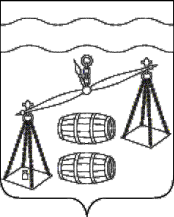 муниципальный район"Сухиничский район"Калужская областьрайонная дума                                          Р Е Ш Е Н И Еот   30.07.2020                                                               №  548Об утверждении перечня имущества,предлагаемого к передаче из муниципальной собственности муниципального района "Сухиничский район" в собственность Калужской областиРассмотрев обращение администрации муниципального района "Сухиничский район" о передаче сооружения дорожного транспорта и земельного участка под ним, являющихся собственностью МР "Сухиничский район" в собственность Калужской области, согласно Постановлению Правительства Российской Федерации №374 от 13.06.2006 г., в соответствии с частью 11 статьи 154 Федерального закона от 22.08.2004 г. №122-ФЗ "О внесении изменений и дополнений в законодательные акты Российской Федерации и признании утратившим силу некоторых законодательных актов Российской Федерации в связи с принятием федеральных законов "О внесении изменений и дополнений в Федеральный закон "Об общих принципах организации законодательных (представительных) и исполнительных органов государственной власти субъектов Российской Федерации" и "Об общих принципах организации местного самоуправления в Российской Федерации", статьей 50 Федерального закона от 06.10.2003 г. №131-ФЗ "Об общих принципах организации местного самоуправления в Российской Федерации",  Районная Дума муниципального района "Сухиничский район"  Р Е Ш И Л А:1.  Утвердить перечень имущества, предлагаемого к передаче из муниципальной собственности муниципального района "Сухиничский район" в собственность Калужской области (Приложение №1).2. Контроль за исполнением настоящего решения возложить на администрацию  муниципального района "Сухиничский район" и  комиссию   Районной Думы МР "Сухиничский район" по экономическому развитию (Бойков А.В.).Глава муниципального района «Сухиничский район"               	                                         Н.А. ЕгоровПриложение №1к Решению  Районной Думыот   30.07.2020 №_548Перечень имущества, находящегося в собственности МР "Сухиничский район", предлагаемого к передаче в собственность Калужской области№ п/пНаименование объектаКоличество(протяженность-м., шт., площадь – кв.м.)Адрес№свидетельства, выписка из ЕГРН1Сооружение   наименование: автомобильная дорога "с.Дабужа – д. Дабужа",протяженность 3900 м. назначение: сооружение дорожного транспорта,  кадастровый номер 40:19:000000:916, год завершения строительства - 19753900 40:19:000000:916 -40/060/005/2020-1 08.06.2020  15:12:492Земельный участок кадастровый номер 40:19:010601:28, площадь -59002кв. м., категория земель: земли сельскохозяйственного назначения, вид разрешенного использования:  для эксплуатации автомобильной дороги общего пользования с. Дабужа-д. Дабужа59002Калужская область, Сухиничский район, с.Дабужа40:19:010601:28 -40/061/005/2020-1 23.06.2020  3.Земельный участок кадастровый номер 40:19:330104:4, площадь 9222 кв.м., категория земель: земли населенных пунктов, вид разрешенного использования:  для эксплуатации автомобильной дороги общего пользования с. Дабужа-д. Дабужа9222Калужская область, Сухиничский район, с.Дабужа40:19:330104:4 -40/104/005/2020-1 15.07.2020  